POSTPARTUM DEPRESSION (PPD) REGULATIONS INFORMATIONAL SHEETOn August 19, 2010, Governor Deval Patrick signed into law An Act Relative to Postpartum Depression, Chapter 313 of the Acts of 2010.  This legislation charged the Massachusetts Department of Public Health (MDPH) to issue regulations that require carriers and health care providers to annually submit data on screening for postpartum depression (PPD).  105 CMR 271.000 requires annual reporting by a provider that conducts or oversees screening for PPD, using a validated screening tool, during a routine clinical appointment in which medical services are provided to a woman who has given birth within the previous six months.  The regulation also applies to a carrier that receives a claim for this PPD screening.  Providers impacted by the PPD Regulations: The Providers responsible for adhering to these regulations are OB-GYNs, Family Medicine Practitioners, Advanced Practice Nurses including Nurse Midwives and Nurse Practitioners, and Physician Assistants, who practice in a family medicine/OBGYN setting.Reporting Mechanisms:  Providers can report their PPD Screening data to MDPH through an annual written report or through claims codes.  Data collection is to begin in CY2015.  Providers are able to submit an annual written report to DPH by March 1 for the previous calendar year using the “Annual PPD Data Reporting Form” available on the DPH webpage dedicated to PPD at: http://www.mass.gov/eohhs/gov/departments/dph/programs/family-health/postpartum-depression/ Alternatively, Providers are able to use the HCPCS code of S3005 (Performance Measurement, Evaluation of Patient Self-Assessment, Depression) with a diagnostic range Z39.2 (Routine Postpartum follow up, formerly ICD9 V24 - Screening for Postpartum Depression) and with a modifier as a mechanism for reporting PPD screening.  Depending on the carrier, the service code is set to pay at zero or at $0.01. Carriers will be accepting this service code from the servicing providers identified above, and will be reporting it directly to MDPH and/or the All Payer Claims Database (APCD) at the Center for Health Information and Analysis (CHIA) as required under the PPD Regulations.  MDPH recognizes that it may take a few months for health care providers and carriers to reconfigure their systems to process and accept this service code and MDPH will be available to provide training and technical assistance throughout this process. Understanding statewide PPD screening patterns and outcomes through relevant data reporting to MDPH is intended to improve the detection of this prevalent condition and facilitate treatment for mothers in need of help.  For more information, please contact: 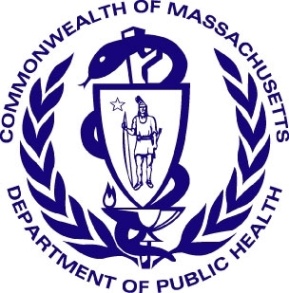 Beth Buxton, LCSWProgram Director, Maternal Health InitiativesMDPH Bureau of Family Health & Nutrition250 Washington Street 5th Floor, Boston, MA 02108Phone: 617.624.5910Email: ppd.regulations@state.ma.us Servicing ProviderModifier for use with a positive PPD screenModifier for use with a negative PPD screenOB-GYNs, Family Medicine Practitioners, Advanced Practice Nurses including Nurse Midwifes and Nurse Practitioners,  & Physician AssistantsU1U2